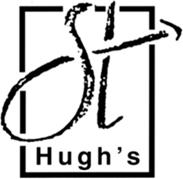 St Hugh’s School Parent Friendly PolicyHome Study PolicyHome study relates to any activities or work which students are asked to do outside of the normal school day that contributes to their learning.Home study is a tool to help continue to raise standards of attainment, and for school and home to work together in partnership for students to achieve to their best potential.Home study reinforces work covered in class by providing further opportunities for individual learning and for students to practise and/or consolidate their skills in areas of the curriculum.  Our aim is to improve the quality of the learning experience offered to students and to extend it beyond the classroom environment and encourage parents/carers to share the learning experiences.Home study encourages students to develop the responsibility, confidence and self-discipline needed to study independently to promote their own learning; this can be through apps for key subjects, used in school, being used at home to extend their learningThe application of our Home Study policy will vary according to the age and ability of the student.  Teachers are responsible for the setting of home study, which is differentiated to suit the needs and abilities of individual students.Depending upon the individual pupil, up to 4 pieces of home-study will be sent out over the course of the week, including a focus towards maths, English and EHCP outcomes. In addition, home-study may be provided with a focus upon a foundation subject, science or in support of achieving accreditations. The team teacher will support with the coordination of home-study.